Publicado en Madrid el 23/04/2024 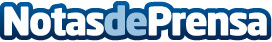 Nace Tiryaq Medical Group, holding de empresas médicas del Dr. ElgeadiAgrupa a cinco distintas compañías líderes de servicios del sector sanitarioDatos de contacto:Juan PajaresA Creative609086500Nota de prensa publicada en: https://www.notasdeprensa.es/nace-tiryaq-medical-group-holding-de-empresas Categorias: Nacional Medicina Industria Farmacéutica Madrid Investigación Científica Otros Servicios Otras Industrias Servicios médicos http://www.notasdeprensa.es